Handlung und Charaktere 2 - WishlistDein Wunsch ist mir Befehl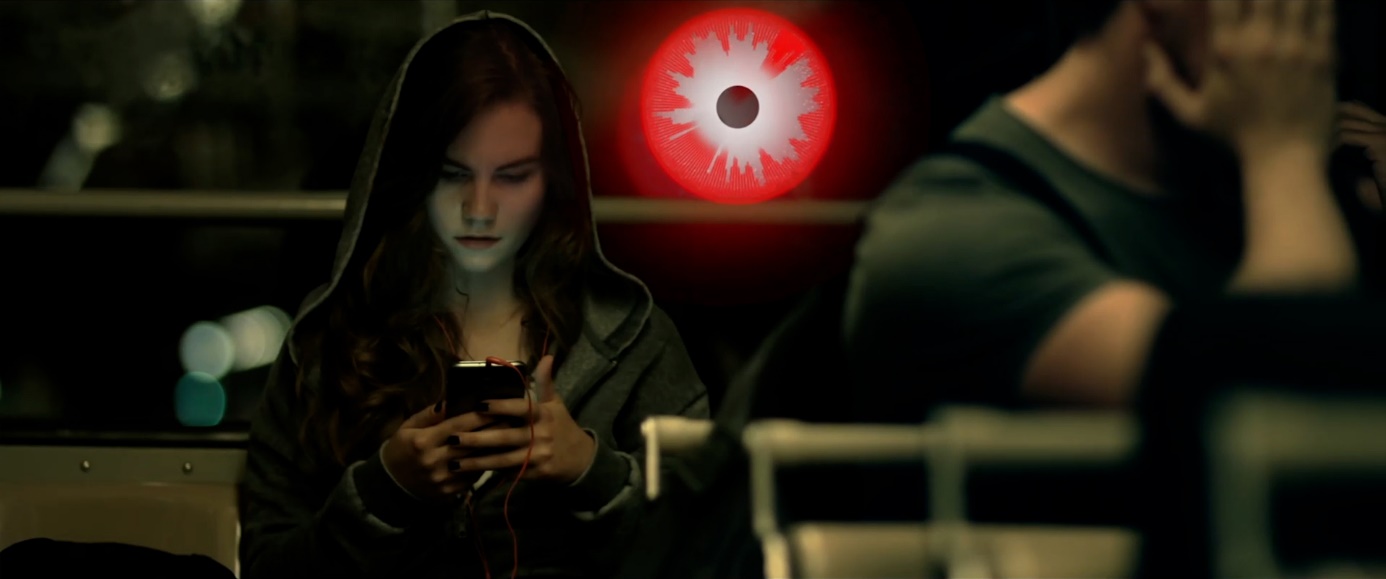 a) Was würdest du dir wünschen, wenn du drei Wünsche frei hättest?_______________________________________________________________________________________________________________________________________________________________________________________Welchen besonderen Reiz übt die App wohl auf jemanden wie Mira aus und warum?____________________________________________________________________________________________________________________________________________________________________________________________________________________________________________________________________________________________________________________________________________________________________________________Arbeite mit einem Partner.Aus welchem Genre (Film und Literatur) ist euch das Motiv der Wunscherfüllung bekannt und womit ist es meistens verknüpft? Nennt konkrete Beispiele:______________________________________________________________________________________________________________________________________________________________________________________________________________________________________________________________________________________________________________________________________________________________________________________________________Betrachte das Filmstill in Ruhe.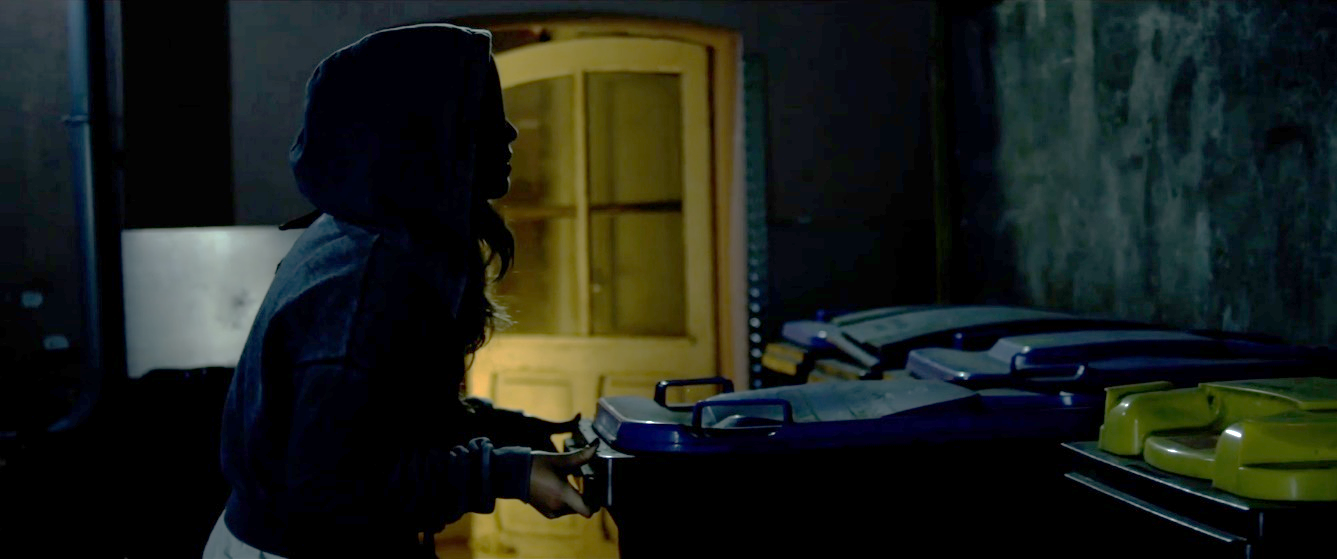 In welchem Handlungszusammenhang steht das Filmstill?____________________________________________________________________________________________________________________________________________________________________________________________________________________________________________________________Wie wirkt die Szene auf dich?____________________________________________________________________________________________________________________________________________________________________________________________________________________________________________________________Was lässt sich über Wishlist aus dem Bild ableiten?__________________________________________________________________________________________________________________________________________________________________________________________________________________________________________________________________________________________________________________________________________________________________________________________Welche Genre-Erwartungen (Aufgabe 2) werden in dem Filmstill bestätigt?__________________________________________________________________________________________________________________________________________________________________________________________________________________________________________________________________________________________________________________________________________________________________________________________